                    Oklahoma 3NW District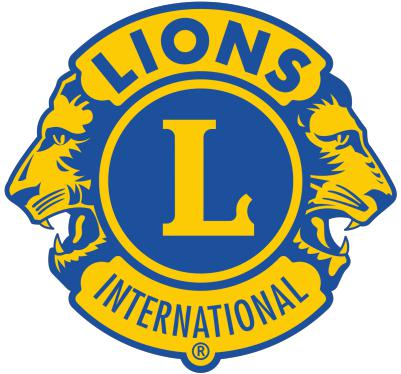     PID Hal Long Rookie of the YearNOMINATION FORMApplicant: This completed form must be returned to the District Governor no later than Monday,  January 1, 2024. Please email completed form to admn.ok.district3nw.lions@gmail.comEligibility: Nominee must be a member for one year and one month and no more than 5 years. Nominee must be in good standing with his/her club.This is a distinctive award to recognize a lion who has advanced the development and progress of Lionismin a tangible and meaningful way. This award will be given to one lion during the NW District Convention. NOMINEE’S INFORMATIONFIRST NAME		FIRST NAME					   LAST NAMESTREET ADDRESS		CITY			STATE   /   /    		     PHONE NUMBER		EMAIL                                Nominating Club:                                                      Nominee in Good Standing:                REASON FOR NOMINATIONIn 350 words or less, briefly describe the reason for nomination.